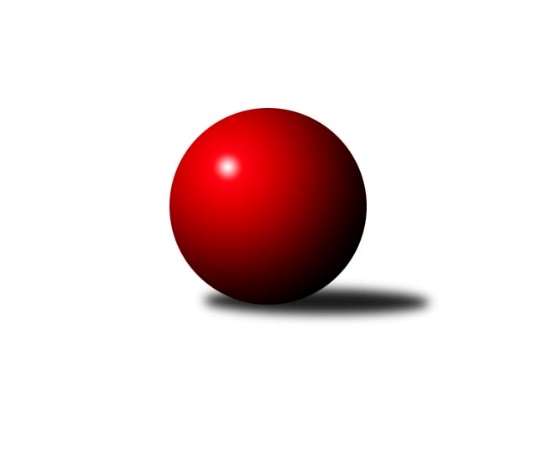 Č.19Ročník 2017/2018	10.3.2018Nejlepšího výkonu v tomto kole: 3434 dosáhlo družstvo: TJ Elektrárny Kadaň3.KLM A 2017/2018Výsledky 19. kolaSouhrnný přehled výsledků:SKK Podbořany 	- TJ Blatná	7:1	3179:3046	16.0:8.0	10.3.TJ Dobřany B	- TJ Elektrárny Kadaň	1:7	3285:3434	8.5:15.5	10.3.TJ Kovohutě Příbram 	- SK Škoda VS Plzeň 	8:0	3265:3073	18.0:6.0	10.3.TJ Teplice Letná	- Kuželky Aš	3:5	3254:3269	12.0:12.0	10.3.TJ Lokomotiva Ústí n. L.	- TJ Lomnice	5:3	3395:3311	13.5:10.5	10.3.TJ VTŽ Chomutov	- KK Konstruktiva Praha 	7:1	3227:3081	16.0:8.0	10.3.Tabulka družstev:	1.	TJ Kovohutě Příbram	19	12	0	7	94.5 : 57.5 	252.0 : 204.0 	 3231	24	2.	TJ Lomnice	19	12	0	7	87.0 : 65.0 	240.5 : 215.5 	 3204	24	3.	Kuželky Aš	19	11	2	6	86.0 : 66.0 	248.0 : 208.0 	 3198	24	4.	TJ Dobřany B	19	12	0	7	85.5 : 66.5 	245.0 : 211.0 	 3211	24	5.	TJ Teplice Letná	18	10	0	8	72.5 : 71.5 	218.0 : 214.0 	 3181	20	6.	TJ Elektrárny Kadaň	19	9	2	8	80.0 : 72.0 	226.0 : 230.0 	 3227	20	7.	TJ Blatná	18	8	1	9	68.5 : 75.5 	199.5 : 232.5 	 3163	17	8.	TJ VTŽ Chomutov	19	8	1	10	72.0 : 80.0 	234.0 : 222.0 	 3205	17	9.	SKK Podbořany	19	8	0	11	70.0 : 82.0 	218.5 : 237.5 	 3118	16	10.	TJ Lokomotiva Ústí n. L.	19	8	0	11	66.5 : 85.5 	207.5 : 248.5 	 3171	16	11.	KK Konstruktiva Praha	19	5	3	11	61.0 : 91.0 	207.0 : 249.0 	 3148	13	12.	SK Škoda VS Plzeň	19	5	1	13	60.5 : 91.5 	216.0 : 240.0 	 3151	11Podrobné výsledky kola:	 SKK Podbořany 	3179	7:1	3046	TJ Blatná	Jaroslav Wágner	129 	 138 	 125 	126	518 	 2.5:1.5 	 493 	 135	126 	 125	107	Dan Lexa	Jiří Kartus	125 	 161 	 140 	139	565 	 2.5:1.5 	 545 	 137	130 	 140	138	Jiří Vaňata	Zdeněk Ausbuher	146 	 114 	 111 	104	475 	 1:3 	 510 	 136	116 	 124	134	Jan Kobliha	Pavel Stupka	159 	 130 	 120 	133	542 	 3:1 	 499 	 129	125 	 121	124	Jiří Vokurka	Petr Richtarech	128 	 136 	 134 	145	543 	 4:0 	 488 	 113	127 	 120	128	Evžen Cígl	Vladimír Šána	121 	 127 	 146 	142	536 	 3:1 	 511 	 126	125 	 142	118	Stanislav Knížerozhodčí: Nejlepší výkon utkání: 565 - Jiří Kartus	 TJ Dobřany B	3285	1:7	3434	TJ Elektrárny Kadaň	Roman Lipchavský	125 	 126 	 132 	129	512 	 0.5:3.5 	 579 	 144	158 	 132	145	Jan Ambra	Milan Vrabec	150 	 120 	 116 	149	535 	 1.5:2.5 	 570 	 150	147 	 140	133	Karel Bučko	Dominik Novotný	145 	 134 	 140 	143	562 	 1.5:2.5 	 568 	 137	134 	 142	155	Daniel Lukáš	Jan Koubský	136 	 129 	 138 	136	539 	 1:3 	 576 	 138	154 	 134	150	Jan Hák	Roman Pivoňka	141 	 154 	 126 	136	557 	 2:2 	 569 	 133	146 	 137	153	Marcel Lukáš	Michal Šneberger	142 	 135 	 151 	152	580 	 2:2 	 572 	 159	125 	 154	134	Jaroslav Lefnerrozhodčí: Nejlepší výkon utkání: 580 - Michal Šneberger	 TJ Kovohutě Příbram 	3265	8:0	3073	SK Škoda VS Plzeň 	David Hošek	128 	 125 	 150 	153	556 	 3:1 	 530 	 126	146 	 132	126	Pavel Říhánek	Tomáš Číž	147 	 129 	 121 	130	527 	 3:1 	 497 	 135	112 	 134	116	Michal Müller	Jaroslav Roj	136 	 149 	 133 	133	551 	 4:0 	 516 	 132	130 	 125	129	Milan Findejs	Martin Čistý	139 	 126 	 132 	146	543 	 4:0 	 493 	 126	123 	 121	123	Jakub Solfronk	Oldřich Hendl 	138 	 139 	 135 	140	552 	 2:2 	 522 	 136	142 	 136	108	Petr Svoboda	Josef Hůda	137 	 140 	 127 	132	536 	 2:2 	 515 	 121	109 	 147	138	Milan Vicherrozhodčí: Nejlepší výkon utkání: 556 - David Hošek	 TJ Teplice Letná	3254	3:5	3269	Kuželky Aš	David Bouša	136 	 128 	 110 	122	496 	 1:3 	 526 	 159	98 	 127	142	Jaroslav Bulant	Jindřich Formánek	121 	 149 	 123 	116	509 	 1:3 	 580 	 151	145 	 145	139	Jaroslav ml. Bulant	Jan Filip	143 	 141 	 145 	134	563 	 3:1 	 533 	 128	129 	 140	136	Ota Maršát st.	Jan Hybš	130 	 136 	 144 	138	548 	 2:2 	 542 	 142	130 	 149	121	Martin Hurta	Lukáš Hanzlík	160 	 143 	 135 	133	571 	 2:2 	 578 	 133	141 	 143	161	Martin Vrbata	Alexandr Trpišovský	144 	 126 	 143 	154	567 	 3:1 	 510 	 117	138 	 124	131	Tomáš Viczmandirozhodčí: Nejlepší výkon utkání: 580 - Jaroslav ml. Bulant	 TJ Lokomotiva Ústí n. L.	3395	5:3	3311	TJ Lomnice	Milan Grejtovský	134 	 147 	 137 	129	547 	 1:3 	 543 	 135	115 	 151	142	Miroslav Bubla	Martin Zahálka st.	141 	 135 	 131 	165	572 	 3:1 	 545 	 118	128 	 156	143	Josef Veverka	Radek Jalovecký	160 	 139 	 131 	149	579 	 2:2 	 580 	 140	143 	 157	140	Bohumil Maněna	Miroslav Wedlich	148 	 123 	 131 	148	550 	 3:1 	 535 	 130	119 	 147	139	Jiří Guba	Eugen Škurla	158 	 155 	 147 	129	589 	 3:1 	 563 	 139	141 	 139	144	Štěpán Diosegi	Tomáš Vrána	143 	 124 	 171 	120	558 	 1.5:2.5 	 545 	 149	130 	 146	120	Josef Krotkýrozhodčí: Nejlepší výkon utkání: 589 - Eugen Škurla	 TJ VTŽ Chomutov	3227	7:1	3081	KK Konstruktiva Praha 	Robert st. Suchomel st.	132 	 153 	 129 	132	546 	 2:2 	 528 	 138	129 	 131	130	Michal Ostatnický	Stanislav Rada	144 	 106 	 134 	128	512 	 1:3 	 541 	 136	135 	 136	134	Tibor Machala	Přemysl Vytiska	123 	 135 	 122 	154	534 	 3:1 	 526 	 149	125 	 115	137	Jaroslav Borkovec	Ondřej Šmíd	133 	 139 	 122 	159	553 	 3:1 	 516 	 148	131 	 115	122	Pavel Plachý	Stanislav ml. Šmíd ml.	146 	 142 	 134 	133	555 	 4:0 	 440 	 120	91 	 122	107	Jaroslav Pleticha st.	Luboš Havel	152 	 124 	 130 	121	527 	 3:1 	 530 	 139	116 	 116	159	Jakub Wrzecionkorozhodčí: Nejlepší výkon utkání: 555 - Stanislav ml. Šmíd ml.Pořadí jednotlivců:	jméno hráče	družstvo	celkem	plné	dorážka	chyby	poměr kuž.	Maximum	1.	Jaroslav Roj 	TJ Kovohutě Příbram 	569.33	373.0	196.3	1.5	8/9	(620)	2.	Martin Vrbata 	Kuželky Aš	562.29	367.9	194.4	1.8	10/10	(608)	3.	Luboš Havel 	TJ VTŽ Chomutov	557.34	364.6	192.8	2.2	9/9	(596)	4.	David Hošek 	TJ Kovohutě Příbram 	555.08	365.6	189.5	1.9	8/9	(592)	5.	Jaroslav ml. Bulant 	Kuželky Aš	554.88	375.0	179.9	4.1	8/10	(598)	6.	Vladimír Šána 	SKK Podbořany 	554.50	367.5	187.0	3.4	9/9	(624)	7.	Tomáš Vrána 	TJ Lokomotiva Ústí n. L.	554.22	368.5	185.8	3.1	9/9	(621)	8.	Jan Koubský 	TJ Dobřany B	551.24	368.2	183.0	5.6	10/10	(603)	9.	Michal Šneberger 	TJ Dobřany B	550.60	372.4	178.2	5.5	10/10	(624)	10.	Bohumil Maněna 	TJ Lomnice	550.49	369.3	181.2	5.4	9/10	(580)	11.	Evžen Cígl 	TJ Blatná	547.81	360.5	187.4	3.6	11/11	(607)	12.	Jan Hák 	TJ Elektrárny Kadaň	546.02	365.9	180.1	5.9	9/10	(597)	13.	Oldřich Hendl  	TJ Kovohutě Příbram 	544.78	356.2	188.6	4.5	9/9	(587)	14.	Stanislav ml. Šmíd  ml.	TJ VTŽ Chomutov	544.76	356.7	188.1	3.1	9/9	(616)	15.	Karel Bučko 	TJ Elektrárny Kadaň	544.64	362.2	182.4	2.9	10/10	(574)	16.	Štěpán Diosegi 	TJ Lomnice	544.50	363.0	181.5	4.3	9/10	(606)	17.	Jakub Wrzecionko 	KK Konstruktiva Praha 	543.75	364.7	179.1	5.0	7/10	(582)	18.	Jaroslav Lefner 	TJ Elektrárny Kadaň	543.69	357.9	185.8	5.5	8/10	(580)	19.	Pavel Vymazal 	KK Konstruktiva Praha 	542.00	357.8	184.2	4.5	7/10	(584)	20.	Petr Svoboda 	SK Škoda VS Plzeň 	541.35	364.9	176.4	5.2	8/10	(568)	21.	Přemysl Vytiska 	TJ VTŽ Chomutov	540.67	363.4	177.2	6.4	9/9	(584)	22.	Miroslav Bubla 	TJ Lomnice	540.28	362.8	177.5	3.3	10/10	(578)	23.	Jiří Vokurka 	TJ Blatná	540.24	368.0	172.3	5.0	11/11	(584)	24.	Marcel Lukáš 	TJ Elektrárny Kadaň	539.58	361.2	178.4	4.4	8/10	(602)	25.	Michal Hrdina 	TJ Elektrárny Kadaň	539.58	367.6	172.0	4.4	8/10	(577)	26.	Josef Hůda 	TJ Kovohutě Příbram 	538.91	367.6	171.3	5.2	8/9	(592)	27.	Martin Zahálka  st.	TJ Lokomotiva Ústí n. L.	538.31	368.2	170.1	6.5	7/9	(621)	28.	Milan Vrabec 	TJ Dobřany B	537.89	357.2	180.7	5.9	7/10	(580)	29.	Josef Veverka 	TJ Lomnice	537.37	367.8	169.6	5.9	9/10	(582)	30.	Alexandr Trpišovský 	TJ Teplice Letná	537.26	359.1	178.1	3.0	8/8	(591)	31.	Milan Findejs 	SK Škoda VS Plzeň 	537.14	365.0	172.2	4.6	8/10	(578)	32.	Milan Grejtovský 	TJ Lokomotiva Ústí n. L.	536.02	356.7	179.3	4.2	9/9	(607)	33.	Jan Hybš 	TJ Teplice Letná	534.91	360.9	174.0	4.7	7/8	(596)	34.	Daniel Lukáš 	TJ Elektrárny Kadaň	534.75	360.4	174.3	6.2	8/10	(568)	35.	Lukáš Hanzlík 	TJ Teplice Letná	534.59	362.6	172.0	4.5	8/8	(574)	36.	Martin Hurta 	Kuželky Aš	534.40	356.9	177.5	5.1	10/10	(575)	37.	Milan Vicher 	SK Škoda VS Plzeň 	533.89	356.6	177.3	5.7	9/10	(579)	38.	Roman Pivoňka 	TJ Dobřany B	532.36	359.8	172.6	5.4	10/10	(588)	39.	Jan Kobliha 	TJ Blatná	532.20	357.8	174.4	5.3	8/11	(565)	40.	Jiří Vaňata 	TJ Blatná	532.02	363.0	169.0	5.9	10/11	(577)	41.	Jan Filip 	TJ Teplice Letná	531.64	362.5	169.1	5.8	8/8	(567)	42.	Stanislav Rada 	TJ VTŽ Chomutov	531.58	367.4	164.2	7.0	8/9	(574)	43.	Dominik Novotný 	TJ Dobřany B	531.04	358.4	172.6	6.7	9/10	(603)	44.	Jaroslav Bulant 	Kuželky Aš	530.37	358.9	171.5	4.3	7/10	(587)	45.	Luboš Řezáč 	TJ Kovohutě Příbram 	529.95	359.1	170.8	5.1	7/9	(561)	46.	Radek Jalovecký 	TJ Lokomotiva Ústí n. L.	529.84	362.3	167.6	4.8	9/9	(649)	47.	Petr Richtarech 	SKK Podbořany 	529.36	356.9	172.4	6.2	7/9	(584)	48.	Pavel Plachý 	KK Konstruktiva Praha 	529.34	358.2	171.1	6.0	10/10	(583)	49.	Pavel Stupka 	SKK Podbořany 	528.68	358.7	170.0	8.9	9/9	(590)	50.	Tomáš Číž 	TJ Kovohutě Příbram 	527.27	355.9	171.4	6.2	8/9	(575)	51.	Ota Maršát  st.	Kuželky Aš	526.56	366.0	160.6	5.6	9/10	(584)	52.	Jiří Guba 	TJ Lomnice	525.89	361.2	164.7	6.2	10/10	(548)	53.	Jaroslav Wágner 	SKK Podbořany 	525.63	356.0	169.6	6.9	7/9	(562)	54.	Tibor Machala 	KK Konstruktiva Praha 	523.88	348.4	175.5	7.6	9/10	(594)	55.	Stanislav Kníže 	TJ Blatná	520.51	357.5	163.0	5.6	9/11	(573)	56.	Miroslav Wedlich 	TJ Lokomotiva Ústí n. L.	519.88	350.9	169.0	5.2	9/9	(593)	57.	Petr Sachunský 	SK Škoda VS Plzeň 	519.64	360.1	159.6	7.7	7/10	(560)	58.	Ondřej Šmíd 	TJ VTŽ Chomutov	519.34	356.5	162.8	8.4	8/9	(559)	59.	Josef Jiřínský 	TJ Teplice Letná	518.83	352.8	166.0	6.0	6/8	(560)	60.	Jakub Solfronk 	SK Škoda VS Plzeň 	518.15	360.3	157.8	7.0	10/10	(574)	61.	David Bouša 	TJ Teplice Letná	518.13	348.3	169.9	6.9	6/8	(564)	62.	Roman Lipchavský 	TJ Dobřany B	516.09	355.3	160.8	6.9	7/10	(607)	63.	Tomáš Viczmandi 	Kuželky Aš	514.39	358.6	155.8	8.2	9/10	(563)	64.	Hubert Guba 	TJ Lomnice	510.02	349.5	160.5	6.3	8/10	(524)	65.	Zbyněk Vytiska 	TJ VTŽ Chomutov	509.46	351.8	157.7	6.7	9/9	(544)	66.	Jaroslav Borkovec 	KK Konstruktiva Praha 	509.28	353.8	155.5	9.2	9/10	(553)	67.	Vladislav Krusman 	SKK Podbořany 	507.16	346.8	160.3	8.9	8/9	(559)	68.	Jaroslav Pleticha  st.	KK Konstruktiva Praha 	502.36	346.1	156.2	8.5	10/10	(558)	69.	Vít Kobliha 	TJ Blatná	494.61	343.7	150.9	10.0	9/11	(522)		Josef st. Fišer 	TJ Dobřany B	570.00	379.0	191.0	4.0	1/10	(570)		Petr Tepličanec 	KK Konstruktiva Praha 	559.00	368.0	191.0	4.0	1/10	(559)		Jan Barchánek 	KK Konstruktiva Praha 	555.25	370.3	185.0	3.8	2/10	(568)		Eugen Škurla 	TJ Lokomotiva Ústí n. L.	553.17	367.8	185.3	8.8	3/9	(589)		Martin Vít 	SK Škoda VS Plzeň 	546.50	359.5	187.0	4.3	2/10	(547)		Pavel Říhánek 	SK Škoda VS Plzeň 	546.10	367.9	178.2	4.3	6/10	(591)		Josef Krotký 	TJ Lomnice	539.75	367.2	172.6	4.3	4/10	(581)		Jaroslav ml. Pleticha  ml.	KK Konstruktiva Praha 	539.25	355.2	184.1	4.3	3/10	(553)		Petr Kříž 	TJ Kovohutě Příbram 	536.50	344.0	192.5	5.5	2/9	(553)		Lukáš Pavel 	TJ Blatná	536.00	359.0	177.0	4.0	1/11	(536)		Václav Pinc 	TJ Kovohutě Příbram 	535.00	361.0	174.0	4.0	1/9	(535)		Ladislav Filek 	SK Škoda VS Plzeň 	531.86	364.9	167.0	6.3	1/10	(596)		Martin Provazník 	TJ Dobřany B	530.92	352.3	178.6	3.3	6/10	(601)		Jan Ambra 	TJ Elektrárny Kadaň	530.50	355.3	175.2	5.6	4/10	(579)		Robert st. Suchomel  st.	TJ VTŽ Chomutov	530.33	357.6	172.8	6.6	3/9	(546)		Luděk Gühl 	TJ Teplice Letná	528.25	361.8	166.5	6.3	2/8	(555)		Petr Dvořák 	TJ Elektrárny Kadaň	528.00	365.0	163.0	2.0	2/10	(551)		Milan Hnilica 	TJ Teplice Letná	526.50	361.5	165.0	8.5	2/8	(549)		Pavel Kohlíček 	KK Konstruktiva Praha 	523.50	364.2	159.3	9.0	6/10	(555)		Milan Bek 	TJ Dobřany B	522.00	366.0	156.0	14.0	1/10	(522)		Tomáš Čecháček 	TJ Teplice Letná	521.33	351.4	169.9	9.5	2/8	(575)		Dan Lexa 	TJ Blatná	521.00	354.5	166.5	8.3	6/11	(562)		Jindřich Formánek 	TJ Teplice Letná	520.50	354.5	166.0	7.0	2/8	(532)		Karel Koubek 	TJ Blatná	520.00	364.0	156.0	13.0	1/11	(520)		Michal Ostatnický 	KK Konstruktiva Praha 	519.00	342.5	176.5	6.5	2/10	(528)		Michal Müller 	SK Škoda VS Plzeň 	519.00	348.4	170.6	6.8	5/10	(580)		Rudolf Schimmer 	TJ Lomnice	518.50	380.0	138.5	14.5	2/10	(571)		Zdeněk Chvátal 	TJ Lomnice	515.00	348.0	167.0	7.0	1/10	(515)		Josef Málek 	TJ Lokomotiva Ústí n. L.	513.50	350.5	163.0	5.5	2/9	(531)		Jiří Gramskopf 	SKK Podbořany 	513.00	361.2	151.8	11.1	5/9	(545)		Ladislav st. Filek 	SK Škoda VS Plzeň 	511.67	346.7	165.0	8.0	1/10	(544)		Zdeněk Ausbuher 	SKK Podbořany 	511.33	347.8	163.6	9.3	3/9	(585)		Jaroslav Solín 	Kuželky Aš	505.50	353.0	152.5	9.5	2/10	(515)		Martin Čistý 	TJ Kovohutě Příbram 	505.18	337.5	167.7	4.4	4/9	(543)		Václav Pilař 	Kuželky Aš	504.73	347.0	157.8	7.8	6/10	(547)		Jiří Kartus 	SKK Podbořany 	498.63	346.1	152.5	7.4	4/9	(565)		Zdeněk Weigl 	SK Škoda VS Plzeň 	498.50	356.0	142.5	11.0	2/10	(532)		Lukáš Jaroš 	SK Škoda VS Plzeň 	495.08	339.8	155.3	9.5	4/10	(505)		Zbyněk Lébl 	KK Konstruktiva Praha 	494.00	335.0	159.0	10.0	1/10	(494)		Jiří Šípek 	TJ Lokomotiva Ústí n. L.	491.87	336.3	155.5	7.5	5/9	(579)		Václav Šváb 	SKK Podbořany 	487.00	330.8	156.3	8.3	2/9	(519)		Karel Majner 	SK Škoda VS Plzeň 	484.00	354.0	130.0	13.0	1/10	(484)		Václav Šefl 	TJ Kovohutě Příbram 	483.25	347.3	136.0	13.5	2/9	(512)		David Alföldi 	SKK Podbořany 	470.50	339.0	131.5	9.5	2/9	(513)		Pavel Přerost 	TJ Lomnice	468.00	341.0	127.0	14.0	2/10	(471)		Kamil Srkal 	SKK Podbořany 	464.00	333.0	131.0	11.0	2/9	(475)		Karel Uxa 	SK Škoda VS Plzeň 	451.00	339.0	112.0	14.0	1/10	(451)Sportovně technické informace:Starty náhradníků:registrační číslo	jméno a příjmení 	datum startu 	družstvo	číslo startu4270	Radek Jalovecký	10.03.2018	TJ Lokomotiva Ústí n. L.	8x19625	Jan Kobliha	10.03.2018	TJ Blatná	7x10587	Milan Vrabec	10.03.2018	TJ Dobřany B	4x20186	Roman Lipchavský	10.03.2018	TJ Dobřany B	8x5196	Roman Pivoňka	10.03.2018	TJ Dobřany B	7x22225	Dominik Novotný	10.03.2018	TJ Dobřany B	8x16241	Jan Koubský	10.03.2018	TJ Dobřany B	7x22198	Michal Šneberger	10.03.2018	TJ Dobřany B	8x
Hráči dopsaní na soupisku:registrační číslo	jméno a příjmení 	datum startu 	družstvo	Program dalšího kola:20. kolo17.3.2018	so	10:00	KK Konstruktiva Praha  - TJ Teplice Letná	17.3.2018	so	10:00	TJ Elektrárny Kadaň - SKK Podbořany 	17.3.2018	so	10:00	TJ Blatná - TJ Lokomotiva Ústí n. L.	17.3.2018	so	10:00	TJ Lomnice - TJ VTŽ Chomutov	17.3.2018	so	12:30	Kuželky Aš - TJ Kovohutě Příbram 	17.3.2018	so	14:00	SK Škoda VS Plzeň  - TJ Dobřany B	Nejlepší šestka kola - absolutněNejlepší šestka kola - absolutněNejlepší šestka kola - absolutněNejlepší šestka kola - absolutněNejlepší šestka kola - dle průměru kuželenNejlepší šestka kola - dle průměru kuželenNejlepší šestka kola - dle průměru kuželenNejlepší šestka kola - dle průměru kuželenNejlepší šestka kola - dle průměru kuželenPočetJménoNázev týmuVýkonPočetJménoNázev týmuPrůměr (%)Výkon1xEugen ŠkurlaÚstí n/L.5896xJaroslav ml. BulantAš111.45808xMichal ŠnebergerTJ Dobřany B5808xMartin VrbataAš111.025786xJaroslav ml. BulantAš5803xLukáš HanzlíkTeplice109.685712xBohumil ManěnaLomnice5804xAlexandr TrpišovskýTeplice108.915671xJan AmbraKadaň5791xJan FilipTeplice108.145635xRadek JaloveckýÚstí n/L.5791xJiří KartusPodbořany107.17565